Министерство образования и науки Пермского краяПермский государственный национальный исследовательский университет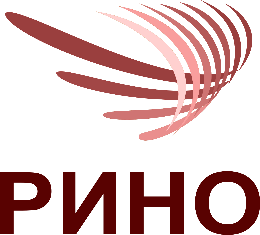 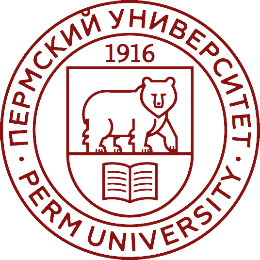 Региональный институт непрерывного образованияПедагогический факультетв целях систематизации работы педагогического и научного сообществ Пермского края, обобщения педагогического опыта и формирования площадки инновационных образовательных практик приглашают к участию в региональной научно-практической конференции «Пермский университет и пермская школа – 100 лет вместе».Дата проведения: 21 января 2016 г.Место проведения: Выставочный центр «Пермская ярмарка» (г. Пермь, бульвар Гагарина, 65) в рамках выставки «Образование и карьера».Участие в конференции: бесплатное.ПРОГРАММА конференции:Пригашаем всех заинтересованных к участию и презентации инновационного опыта работы в рамках заявленных тем секций.Гостям конференции вручаются сертификаты участников.Выступающим с докладами – благодарственные письма РИНО ПГНИУ.Заявки (Приложение 1) на участие в конференции необходимо отправить в срок до 17 января 2016 г. по электронной почте на адрес pedagogika-psu@mail.ru.8-906-877-27-61 – Власова Ольга ВикторовнаНаши контакты:Педагогический факультет РИНО ПГНИУ, ул. Генкеля, 5а (кор.3.каб. 616),(342) 2-396-680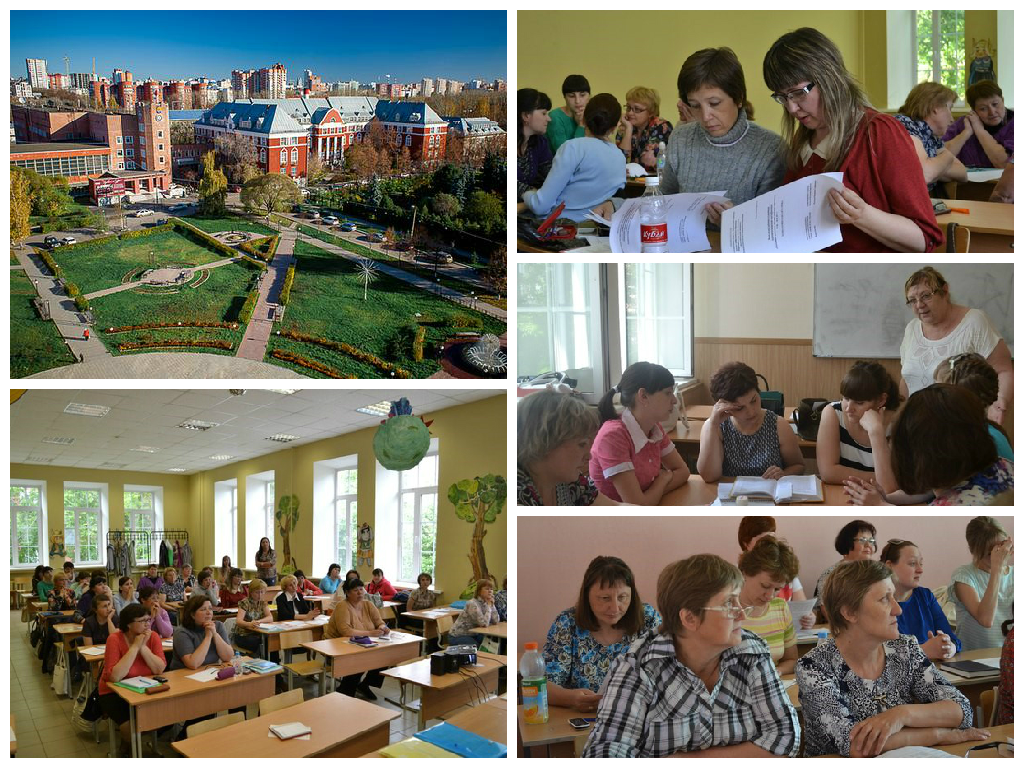 Приложение № 1. Форма заявки для участия без выступленияПриложение № 2. Форма заявки для участия с выступлениемПленарная частьПленарная частьПленарная частьПленарная часть14:00 – 14:30Регистрация участниковРегистрация участниковРегистрация участников14.30-16.00Конференц-зал № 2(павильон 1, 1 этаж)Открытие конференции.Ивенских И.В., заместитель председателя Правительства Пермского края (вопросы образования, культуры, спорта и туризма)Кассина Р.А., министр образования и науки Пермского краяКрасильников Д.Г., проректор по стратегическому развитию, экономике и правовым вопросам ПГНУБлусь П.И., директор РИНО ПГНИУГорбацевич Н.П., декан Педагогического факультета РИНО ПГНИУОткрытие конференции.Ивенских И.В., заместитель председателя Правительства Пермского края (вопросы образования, культуры, спорта и туризма)Кассина Р.А., министр образования и науки Пермского краяКрасильников Д.Г., проректор по стратегическому развитию, экономике и правовым вопросам ПГНУБлусь П.И., директор РИНО ПГНИУГорбацевич Н.П., декан Педагогического факультета РИНО ПГНИУОткрытие конференции.Ивенских И.В., заместитель председателя Правительства Пермского края (вопросы образования, культуры, спорта и туризма)Кассина Р.А., министр образования и науки Пермского краяКрасильников Д.Г., проректор по стратегическому развитию, экономике и правовым вопросам ПГНУБлусь П.И., директор РИНО ПГНИУГорбацевич Н.П., декан Педагогического факультета РИНО ПГНИУ14.30-16.00Конференц-зал № 2(павильон 1, 1 этаж)«Пермский университет в становлении системы образования Прикамья: наши достижения и тренды будущего»Лунегов И.В., к.ф-м.н., доцент физического факультета ПГНИУ«Пермский университет в становлении системы образования Прикамья: наши достижения и тренды будущего»Лунегов И.В., к.ф-м.н., доцент физического факультета ПГНИУ«Пермский университет в становлении системы образования Прикамья: наши достижения и тренды будущего»Лунегов И.В., к.ф-м.н., доцент физического факультета ПГНИУ14.30-16.00Конференц-зал № 2(павильон 1, 1 этаж)«Системность непрерывного образования как залог успешности»Горбацевич Н.П., декан Педагогического факультета РИНО ПГНИУ«Системность непрерывного образования как залог успешности»Горбацевич Н.П., декан Педагогического факультета РИНО ПГНИУ«Системность непрерывного образования как залог успешности»Горбацевич Н.П., декан Педагогического факультета РИНО ПГНИУ14.30-16.00Конференц-зал № 2(павильон 1, 1 этаж)«Пермский университет Лицей №2 – 20 лет сотрудничества»Белых З. Д., к.хим. н., директор МАОУ «Лицей №2»«Выпускник университета в школе: стереотипы и реальность»Курдина Н.А., директор МАОУ «СОШ № 9» г. Перми«Пермский университет Лицей №2 – 20 лет сотрудничества»Белых З. Д., к.хим. н., директор МАОУ «Лицей №2»«Выпускник университета в школе: стереотипы и реальность»Курдина Н.А., директор МАОУ «СОШ № 9» г. Перми«Пермский университет Лицей №2 – 20 лет сотрудничества»Белых З. Д., к.хим. н., директор МАОУ «Лицей №2»«Выпускник университета в школе: стереотипы и реальность»Курдина Н.А., директор МАОУ «СОШ № 9» г. Перми16:00– 16:30Кофе-брейкСтендовые выставки о возможностях сотрудничества с РИНО ПГНИУКофе-брейкСтендовые выставки о возможностях сотрудничества с РИНО ПГНИУКофе-брейкСтендовые выставки о возможностях сотрудничества с РИНО ПГНИУРабота секцийРабота секцийРабота секцийРабота секцийдля руководителей ОО(конгресс-холл)для руководителей ОО(конгресс-холл)для педагогов ООО(конференц-зал № 2, павильон № 2, 1 этаж)для сотрудников ДОО(конференц-зал на стенде ПГНИУ, павильон № 3, 1 этаж)16.30-18.00 Секция № 1.«Менеджер будущего»Модераторы: Курдина Н.А., директор МАОУ «СОШ № 9» г. ПермиАнтонов А.В., бизнес-тренер, преподаватель РИНО ПГНИУСекция № 2.«Инновационные педагогические практики»Модераторы: Власова О.В., заведующий ЛОТИП РИНО ПГНИУГагарина Д.А., к.п.н., доцент ПГНИУСекция № 3.«Современное дошкольное образование: опыт прошлого – взгляд в будущее!»Модератор:Любимова Л.В., к.п.н., доцент РИНО ПГНИУ,Графская Т.А., преподаватель РИНО ПГНИУ 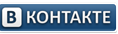 http://vk.com/public57210033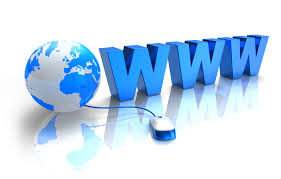 http://pedagogi.psu.ru/Название мероприятияРегиональная научно-практическая конференция «Пермский университет и пермская школа – 100 лет вместе».21 января 2016 г. Пожалуйста, выберите секциюСекция № 1. «Менеджер будущего»Секция № 2..«Инновационные педагогические практики»Секция № 3. «Современное дошкольное образование: опыт прошлого – взгляд в будущее!» ФИО/город/районМесто работы (полное наименование организации)ДолжностьКонтактный телефон (рабочий, сотовый), адрес электронной почтыНазвание мероприятияРегиональная научно-практическая конференция «Пермский университет и пермская школа – 100 лет вместе».21  января 2016 г. Пожалуйста, выберите секциюСекция № 1. «Менеджер будущего»Секция № 2..«Инновационные педагогические практики»Секция № 3. «Современное дошкольное образование: опыт прошлого – взгляд в будущее!»Тема Вашего выступления ФИО/город/районМесто работы (полное наименование организации)ДолжностьКонтактный телефон (рабочий, сотовый), адрес электронной почты